21.11.2022 г. №38РОССИЙСКАЯ ФЕДЕРАЦИЯИРКУТСКАЯ ОБЛАСТЬМАМСКО-ЧУЙСКИЙ РАЙОНВИТИМСКОЕ ГОРОДСКОЕ ПОСЕЛЕНИЕАДМИНИСТРАЦИЯПОСТАНОВЛЕНИЕО ПРИСВОЕНИИ АДРЕСА Руководствуясь Федеральным законом №131-ФЗ от 06.10.2003 года «Об общих принципах организации местного самоуправления в Российской Федерации», постановлением Правительства Российской Федерации от 22.05.2015 года № 492 «О составе сведений об адресах, размещаемых в государственном адресном реестре, порядке межведомственного информационного взаимодействия при ведении государственного адресного реестра, о внесении изменений и признании утратившими силу некоторых актов Правительства Российской Федерации", постановлением Правительства Российской Федерации от 19.11.2014 года №1221 «Постановление Правительства РФ от 19.11.2014 N 1221 (ред. от 21.12.2018) "Об утверждении Правил присвоения, изменения и аннулирования адресов", Уставом Витимского муниципального образования, администрация Витимского городского поселения ПОСТАНОВЛЯЕТ:1. Присвоить одноэтажному зданию, расположенному по адресу: Российская Федерация, Иркутская область, муниципальный район Мамско-Чуйский, городское поселение Витимское, поселок Мусковит, улица Ленина дом 23, согласно адресному плану поселка Мусковит, адрес:- Российская Федерация, Иркутская область, муниципальный район Мамско-Чуйский, городское поселение Витимское , поселок Мусковит, улица Ленина, дом 23;2.Опубликовать настоящее постановление в бюллетене нормативно-правовых актов «Витимский вестник» и разместить на официальном сайте Витимского городского поселения http://vitimskiy.mo38.ru.3.Контроль за исполнением настоящего постановления оставляю за собой.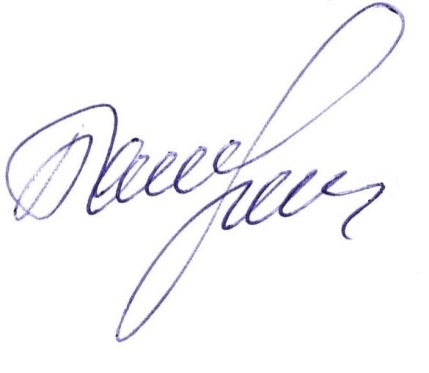 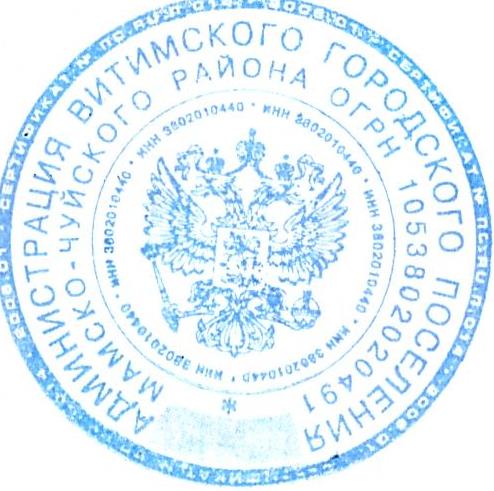 Глава  Витимского            городского поселения                                                     Н.В.Балуткин 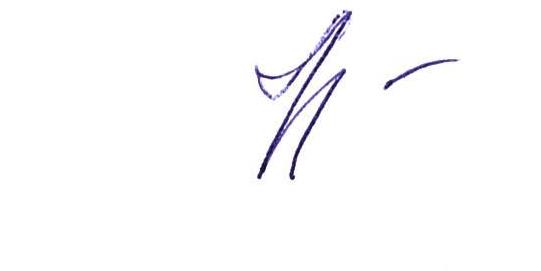 Исполнитель, главный специалист                                           Т.А.Лукичева